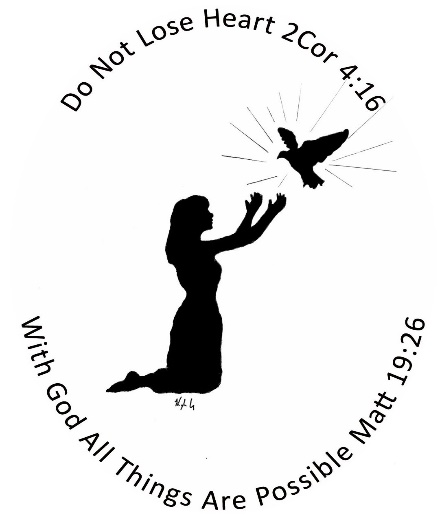                         WOMEN’S MINISTRY CENTER                                 2418 BLOOMER DR., ALTON IL 62002                                                    618 433-8308WE ACCEPT DONATIONS OF THE FOLLOWING (ONLY): DEODORANTTAMPONS/SANITARY PADSTOOTHPASTETOOTHBRUSHESBODY WASH OR BAR BATH SOAPSHAMPOO & CONDITIONER4 PACK TOILET PAPERWOMEN’S CLOTHING (CASUAL/EVERYDAY/PROFESSIONAL—PAJAMAS, SCRUBS  BRA’S, SOCKS AND SHOES (NEW OR GENTLY USED) UNDERWEAR (NEW ONLY) WINTER COATSCHILDREN’S AND INFANTS CLOTHING AND WINTER COATSSCHOOL SUPPLIES AND BACKPACKSJEWELRYDIAPERSBLANKETSSHEETSCOMFORTERS